AANBIEDING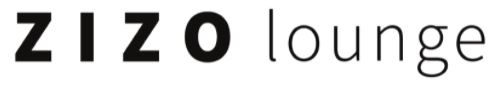 Graag willen wij u op de hoogte brengen van onze aanbiedingen vanaf 1 oktober in de ZIZO lounge.We hebben een 3-gangen menu en een 4-gangen menu samengesteld voor een speciale prijs. U treft beide menu’s met de prijzen als bijlage aan. U kunt ook gebruik maken van ons hotel-arrangement. Een overnachting in combinatie met ons 3-gangen menu voor € 74,50 per persoon. Voor meer informatie mail sales@palace-hotel.nl U kunt uw reservering maken bij de receptie onder vermelding van “Aanbieding ZIZO”.  We hopen u binnenkort als onze gast te mogen ontvangen.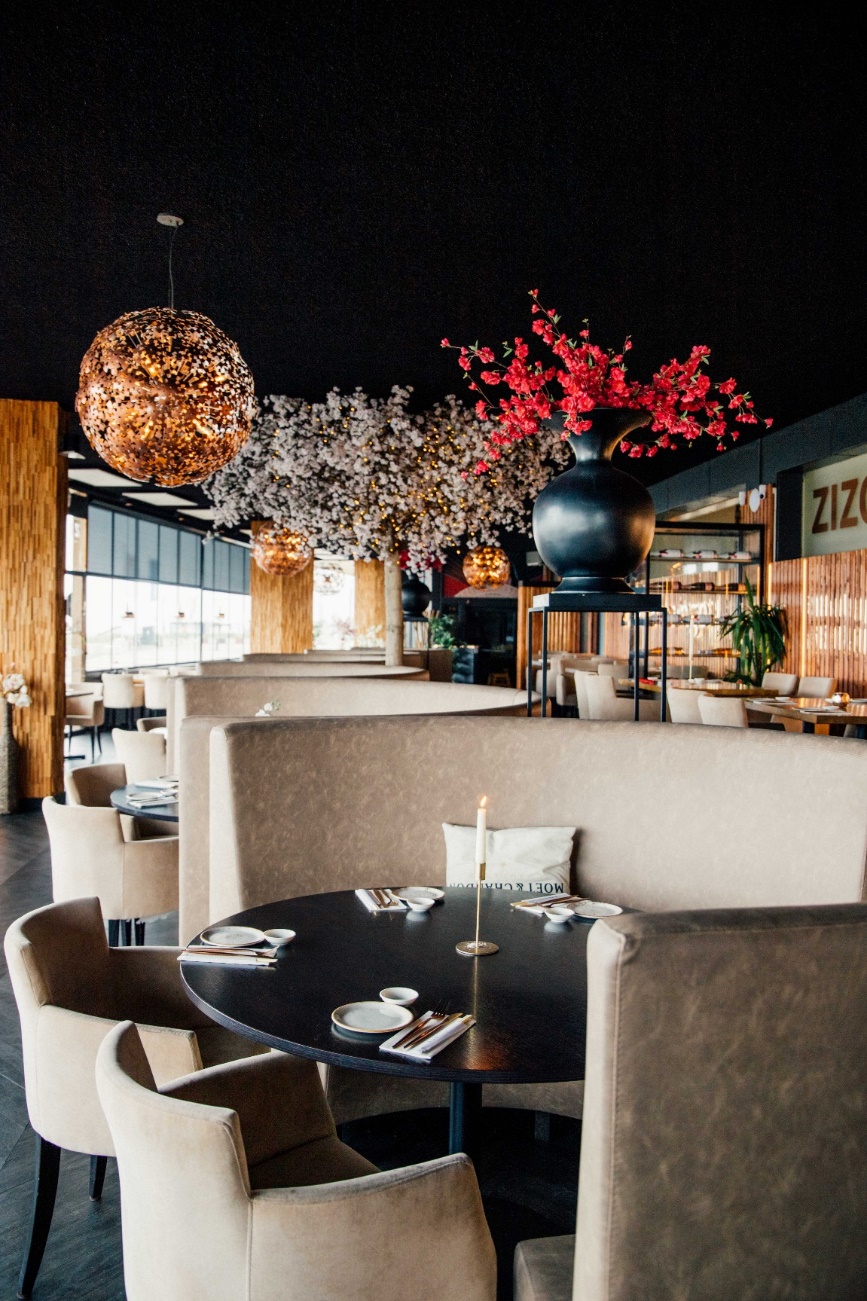 Voorgerecht keuze uit:Spicy Lobster soepLicht pikante vissoep op basis van kreeft & garnaalOfCrispy GyozaKrokante groente dumplings met Japanse mayonaise & bosuiHoofdgerecht keuze uit:Sushi mix 15 stuks2x5 classic 1x5 ZIZOOfKip curryGebakken kippendij met Japanse curry, dagverse groenten & rijstOfPorkbelly
Slow roasted buikspek met baby spinazie in knoflook teriyakiOfMiso ZalmGebakken zalm gemarineerd in miso met dagverse groenten & rijstDessertVanille- Yuzu ijsVanille ijs met yuzu citrus sausOfChocolade cocosChocolade ijs met cocos snippersOfSpekkoekIndonesische laagjes cake met een bolletje ijs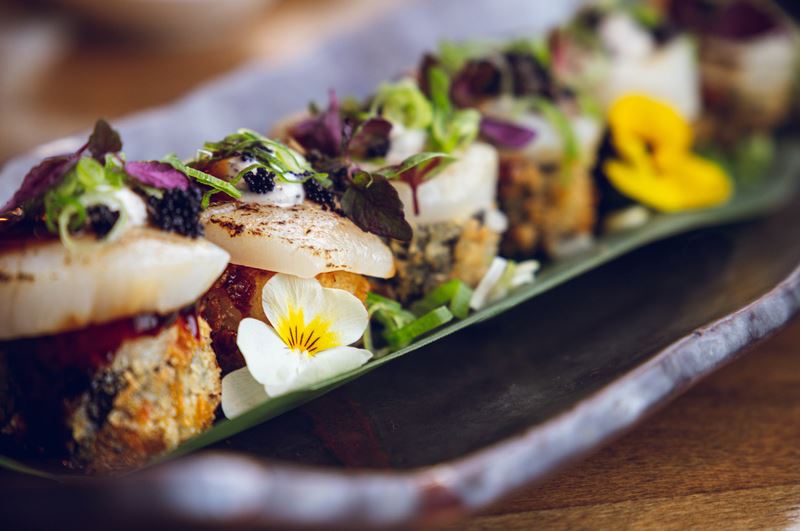 Eerste gang keuze uit:Wagyu carpaccioMet sesam & wasabi dressingOfCauliflower kara ageKrokant gemarineerde bloemkool(vegan mogelijk)OfShared platter vanaf 2 persEdamame black truffel, gestoomde gyoza, krokante gyoza & mini loempia(vegan mogelijk)Tweede gang keuze uit:Sushi 10 stuks5 classic uramaki & 5 ZIZO uramaki(vegan mogelijk)OfSteamed bunsGestoomde broodjes met gemarineerde kip(vegan mogelijk)Derde gang keuze uit:Black tiger gambasIn knoflook teriyaki met rijstOfPorkbellySlow roasted buikspek met baby spinazie in knoflook teriyakiOfGemarineerde tofuDe lekkerste ooit gegeten!(vegan mogelijk)DessertScroppinoCitroenijs, vodka & proseccoOfChefs choice dessert (vraag aan één van onze collega’s)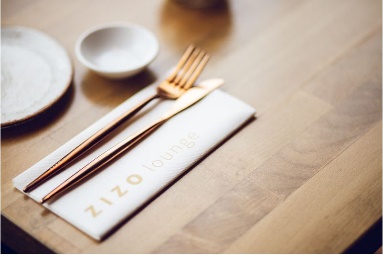 